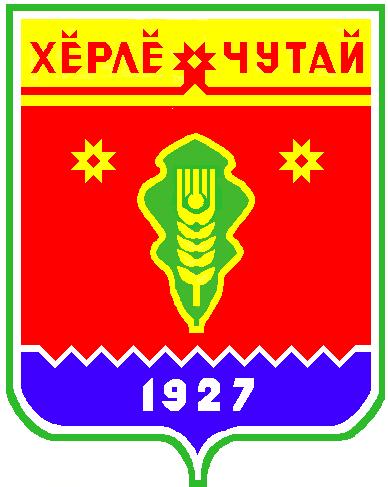 Постановлениеадминистрации  Атнарского сельского поселения Красночетайского района Чувашской Республики «Об обеспечении безопасности людей на водных объектах Атнарского сельского поселения Красночетайского района Чувашской Республики в осенне-зимний период 2018-2019 годов»от 22.10.2018 №50В соответствии с п. 24 ст. 15 Федерального закона от 6 октября . № 131-ФЗ «Об общих принципах организации местного самоуправления в Российской Федерации» (изменениями и дополнениями), постановлением Кабинета Министров Чувашской Республики от 26 мая . № 139 «Об утверждении Правил охраны жизни людей на воде в Чувашской Республике» в целях обеспечения безопасности людей на водоемах Атнарского сельского поселения в осенне-зимний период 2018-2019 годов  администрация Атнарского сельского поселения  п о с т а н о в л я е т:1. Разработать и утвердить план мероприятий по обеспечению безопасности людей на водных объектах в осенне-зимний период 2018-2019 годов; 2. Активизировать работу среди населения по разъяснению правил поведения, мер безопасности на воде и на льду в осенне-зимний период, используя для этого собрания граждан и родительские собрания в учебных заведениях; 3. Использовать в своей работе Правила охраны жизни людей на воде в Чувашской Республике; 4. Провести разъяснительную работу среди населения о запрете проведения игр и ловли рыб детьми и взрослыми до достижения толщины льда 7-. 5. Ответственным лицом за обеспечение безопасности на водных объектах и участвующего совместно с надзорными органами в проводимых проверках назначить ведущего специалиста-заместителя главы. 6. Предусмотреть при формировании местного бюджета Атнарского сельского поселения финансирование мероприятий по обеспечению безопасности людей на воде.7. Организовать проведение инструкторско-методических занятий на местах по отработке вопросов охраны жизни людей на льду (воде) во время ледостава.8. Организовать взаимодействие со спасательной станцией г. Шумерля с целью оперативного проведения аварийно-спасательных и других неотложных работ.9. Организовать с момента образования ледостава на водных объектах ежедневное проведение замеров толщины льда и определение его структуры утром и вечером, в период оттепели производить замеры и днем. 10. Определить: а) потенциально опасные участки водных объектов и обозначить их соответствующими знаками; б) специальные места для массового подледного лова рыбы рыболовами-любителями в зимний период; в)  при необходимости оборудовать места ледовых автогужевых и пеших переправ в соответствии с Правилами охраны жизни людей на воде в Чувашской Республике и требованиями руководящих документов, обеспечив развертывание на них спасательных постов; г) порядок привлечения добровольцев – общественников для оказания помощи профессиональным спасательным подразделениям в случае возникновения чрезвычайных ситуаций и происшествий на водных объектах.11. МБОУ «Атнарская СОШ»11.1.  Обеспечить проведение разъяснительную работу среди учащихся по обеспечению и соблюдению мер безопасности на воде и на льду в осенне-зимний период 2018-2019годов; 11.2. Периодически доводить требования Правил охраны жизни людей на воде в Чувашской Республике до учащихся, а во время проведения родительских собраний – до родителей учащихся. 11.3. Провести профилактические мероприятия «Осторожно, тонкий лед!», организовать выступления по данной тематике в МОУ «Атнарская СОШ», средствах массовой информации.12. Рекомендовать руководителям организаций и учреждений Атнарского сельского поселения: 12.1.  Запретить водителям автотранспортной техники и гужевому транспорту ездить по льду в необорудованных для этих целей местах. 13. Утвердить план основных мероприятий по обеспечению безопасности людей на водных объектах на территории Атнарского сельского поселения в осенне-зимний период 2018-2019годов.14. Опубликовать настоящее постановление в информационном издании «Вестник Атнарского сельского поселения».  7. Контроль за выполнением настоящего постановления оставляю за собой.Глава Атнарского сельского поселения                                        А.А. Наумова УТВЕРЖДАЮ:                           Глава Атнарского   сельского поселения                        А.А.НаумоваПЛАНосновных мероприятий по обеспечению безопасности людейна водных объектах в осенне-зимний период 2018-2019 годовПостановлениеадминистрации  Атнарского сельского поселения Красночетайского района Чувашской Республики «О мерах по усилению  пожарной безопасности в  осенне-зимний пожароопасный период 2018-2019 года на территории Атнарскогосельского поселения Красночетайского района Чувашской Республикиот 22.10.2018 №51В соответствии с Федеральным законом от 21.12.1994 № 69-ФЗ «О пожарной безопасности» (с изменениями и дополнениями), с целью обеспечения первичных мер пожарной безопасности для защиты людей и сохранности материальных ценностей организаций, независимо от их организационно-правовых форм и форм собственности, а также защиты жилого сектора Атнарского сельского поселения Красночетайского района от пожаров в осенне-зимний период 2017-2018 г.г. администрация Атнарского сельского поселения п о с т а н о в л я е т:1. Обеспечить в целях пожаротушения условия для забора в любое время года воды из источников наружного водоснабжения, расположенных в сельских населенных пунктах и на прилегающих к ним территориях;2. Заключить договора с подрядными организациями по содержанию дорог между населенными пунктами, уличных дорог, дорог к противопожарным водоемам;3. Через старост и внештатных инспекторов активизировать среди населения работу по пропаганде мер пожарной безопасности в жилом секторе.4. Совместно с сотрудниками органов государственного пожарного надзора и ведомственной пожарной охраны организовать приемку помещений, в которых будут проводиться новогодние мероприятия с установкой новогодних елок, на предмет их соответствия противопожарным требованиям.5. При проведении новогодних мероприятий на объектах с массовым пребыванием людей установить дежурство специалистов администрации и членов добровольных пожарных дружин. Практически отработать с ними, дежурным персоналом объектов порядок действий на случай пожара, правила пользования первичными средствами пожаротушения.6. Организовать проверку готовности Атнарского противопожарного поста к работе в осенне-зимний пожароопасный период.7. Опубликовать настоящее постановление в печатном издании «Вестник Атнарского сельского поселения».8. Контроль за выполнением настоящего постановления возлагаю на себя.Глава Атнарского сельского поселения                              А.А.Наумова                                                                                                                      УТВЕРЖДАЮ:                  Глава Атнарского                                                                               сельского поселения     А.А.НаумоваПЛАНосновных мероприятий по обеспечению пожарной безопасности на осенне-зимний период 2018-2019 г.г.инистрПостановлениеадминистрации  Атнарского сельского поселения Красночетайского района Чувашской Республики «О назначении публичных слушаний по обсуждению проекта решения Собрания депутатов Атнарского сельского поселения  «О внесении изменений в решение Собрания депутатов Атнарского сельского поселения Красночетайского района от 28.03.2018 г. №1 «Обутверждении Правила землепользования и застройки территории Атнарского сельского поселения »от 22.10.2018 №52        В соответствии с Федеральным законом от 06 октября 2003 года № 131-ФЗ «Об общих принципах организации местного самоуправления в Российской Федерации», Законом Чувашской Республики от 18 октября 2004 года № 19 «Об организации местного самоуправления в Чувашской Республике» и Уставом Атнарского сельского поселения Красночетайского района Чувашской Республики администрация Атнарского сельского поселения постановляет:  1. Назначить публичные слушания по обсуждению проекта решения Собрания депутатов Атнарского сельского поселения «О внесении изменений в решение Собрания депутатов Атнарского сельского поселения Красночетайского района от 28.03.2018 г. №1 «Об утверждении Правила землепользования и застройки территории Атнарского сельского поселения »   на 22 ноября 2018 года в 16.30 часов в зале заседаний администрации сельского поселения. 2. Опубликовать настоящее постановление и проект решения Собрания депутатов сельского поселения «О внесении изменений в решение Собрания депутатов Атнарского сельского поселения Красночетайского района от 28.03.2018 г. №1 «Об утверждении Правила землепользования и застройки территории Атнарского сельского поселения »  в периодическом печатном издании «Вестник Атнарского сельского поселения». Глава  администрации Атнарского сельского поселения                                                                  А.А.НаумоваПостановлениеадминистрации  Атнарского сельского поселения  Красночетайского района Чувашской Республики «О предварительных итогах социально-экономического развития Атнарского сельского поселения Красночетайского района Чувашской Республики за 9 месяцев 2018 года, об ожидаемых показателях 2019 года и о Прогнозе социально-экономического развития Атнарского сельского поселения Красночетайского района Чувашской Республики на 2020 год и на период 2021 года»от 23.10.2018 №53В соответствии с постановлением главы Атнарского сельского поселения № 50 от 24.07.2014 года «О порядке составления проекта бюджета Атнарского сельского поселения на очередной финансовый год и плановый период»  постановляю:1. Утвердить предварительные итоги социально-экономического развития сельского поселения за 9 месяцев 2018 года и ожидаемые показатели 2019 года согласно приложению к настоящему постановлению.2. Одобрить основные показатели «Прогноза социально-экономического развития сельского поселения на 2019 год и на период до 2021 года». (Прилагается)3. Рекомендовать финансовому отделу администрации Красночетайского района при разработке проекта решения Собрания депутатов «О бюджете Атнарского сельского поселения» исходить из указанных основных показателей «Прогноза социально-экономического развития сельского поселения на 2019 год и на период до 2021 года». 4. Настоящее постановление вступает в силу со дня подписания.Глава Атнарского сельского поселения                               А.А.НаумоваПояснительная запискаоб итогах социально-экономического развитияАтнарского сельского   поселения за 9 месяцев 2018 года.           За истекшие 9 месяцев 2018 года основное внимание администрации сельского поселения было направлено на выполнение Прогнозных показателей социально-экономического развития сельского поселения на 2018 год, устранение критических замечаний, высказанных на заседании Собрания депутатов Атнарского сельского поселения  по итогам 2017 года и первого полугодия 2018 года.            Принимаемые меры позволили несколько увеличить основные показатели, характеризующие уровень развития экономики сельского поселения. Благоприятная экономическая конъюнктура, сложившаяся в последние годы, устойчивый  рост реальной заработной платы и других выплат способствуют дальнейшему увеличению потребительского спроса населения и ускорению развития оборота розничной торговли и платных услуг населению. Оборот розничной торговли  составил 28640,1 тыс.руб по итогам 9 месяцев 2018 года, что составляет 92%  к соответствующему периоду  прошлого года.             За 9 месяцев текущего года на территории сельского поселения  ведено в эксплуатацию 269,3 кв.м жилья, в том числе построен 3 индивидуальных жилых дома.  Газифицировано  16 индивидуальных жилых дома.             Производство мяса в хозяйствах населения составило 160 т, производство  молока  -  2242,7т  (110,%) . Поголовье КРС  составило 711 голов (101%), в том числе коровы 462 голов (99,0%), свиней  23 голова (50%),  В хозяйствах населения количество лошадей  10 голов (100%).           Численность зарегистрированных безработных по состоянию на 1 октября 2018 года составляет 22 человек.           За 9 месяцев 2018 года бюджет сельского поселения исполнен по доходам в сумме  2476,3 тыс.руб.                     Итоги девяти месяцев текущего года показывают, что имеются все возможности по выполнению основных показателей Прогноза социально-экономического развития сельского поселения за 2018 год и сохранить набранный темп развития экономики сельского поселения. Глава Атнарского сельского   поселения                                      А.А.Наумова          Основные показатели прогноза социально-экономического развития Атнарского сельского поселения на 2018-2021 гг.Пояснительная запискак основным показателям социально-экономического развитияАтнарского сельского   поселения Красночетайского района Чувашской Республики на 2019 год и на период до 2021 года.     Основными целями прогноза социально-экономического развития сельского поселения является создание условий для социально-экономического развития сельского поселения, решения проблем в социальной сфере, повышения уровня жизни населения, обеспечения сохранности благосостояния населения.     Составление прогноза велось согласно методическим рекомендациям и основным показателям прогноза социально-экономического развития Чувашской Республики, Красночетайского района  и был использован прогноз индексов дефляторов цен по Чувашской  Республике.     Основные параметры прогноза разработаны на основе  набранных темпов развития экономики сельского поселения.      Промышленное производство на территории сельского поселения отсутствует. Основным производителем сельскохозяйственной продукции в 2019-2021 годах будет являться население сельского поселения на своих приусадебных участках. Увеличение  сельскохозяйственной продукции населения к 2021 году по сравнению с 2017 годом ожидается  на 3,4%    Потребительский рынок определяется оборотом розничной торговли. Увеличение розничного товарооборота в 2021 году по сравнению с 2017 годом ожидается на 16%.  Основным фактором, определяющим рост оборота розничной торговли, является платежеспособность населения сельского поселения.     К концу 2021 года  среднегодовая численность постоянного населения составит 2775 человек.  Глава Атнарского сельского   поселения                            А.А.НаумоваПостановлениеадминистрации  Атнарского сельского поселения  Красночетайского района Чувашской Республики «О создании комиссии»от 23.10.2018 №54     В соответствии с п. 20 ст. 24 Градостроительного  кодекса Российской Федерации администрация Атнарского сельского поселения Красночетайского района Чувашской Республики постановляет:В целях определения при подготовке проекта генерального плана Атнарского сельского поселения границ населенных пунктов,  образуемых их лесных поселков, а также местоположения границ земельных участков, на  которых расположены объекты недвижимого имущества, на которые возникли права граждан и юридических лиц, в целях их перевода из земель лесного фонда в земли населенных пунктов создать комиссию в  следующем составе:- Наумова Альбина Анатольевна, глава администрации Атнарского сельского поселения;- Ярабаева  Алина Валерьевна, заместителя главы администрации Красночетайского района- начальника отдела экономики, земельных и имущественных отношений, заместитель председателя  комиссии;- Трофимова Марина Николаевна, заместитель министра природных ресурсов  и экологии  Чувашской Республики (по согласованию);          - Михеева Алина Владимировна, государственный регистратор,  Шумерлинского отдела Росреестра по Чувашской Республике (на территории Красночетайского района);- Самостюк Сергей Игоревич -   член  общественной палаты Чувашской Республики; - Скирневская Людмила Анатольевна - заместитель начальника отдела градостроительства и архитектуры Минстроя Чувашии;  - Кармаков Дмитрий Аркадьевич-главный государственный инспектор  отдела федерального государственного лесного надзора и контроля за учетом древесины-удаленное рабочее место по Республике Татарстан и Чувашской Республики с местом нахождения в г. Казань - Рахимов Ради Калимович -  ООО  «Мой город», разработчик   внесения изменения в генеральный план Атнарского сельского поселения.Глава Атнарского сельского поселения:                                                                 А.А.НаумоваПостановлениеадминистрации  Атнарского сельского поселения  Красночетайского района Чувашской Республики «О присвоении  адреса на территории Атнарского сельского поселения Красночетайского района Чувашской Республики»от 24.10.2018 №55В соответствии Федерального закона от 06.10.2003 №131-ФЗ «Об общих принципах организации местного самоуправления в Российской Федерации»  администрации Атнарского сельского поселения Красночетайского района Чувашской Республики постановляет:1. Земельному участку  с кадастровым номером 21:15:200605:243 присвоить почтовый адрес: Чувашская Республика, Красночетайский  район, д. Тарабай, ул. Морковная, д. 25  2.  Контроль за исполнения постановления оставляю за собой.Глава  Атнарскогосельского поселения                                                                                     А.А.НаумоваРешение Собрания депутатов Атнарского сельского поселения Красночетайского района Чувашской Республики «Об утверждении среднесрочного финансового планаАтнарского сельского поселения  Красночетайского районаЧувашской Республики  на 2018-2020 г.г.»от 24.10.2018г. №1В соответствии с частью 2 ст.174 Бюджетного кодекса Российской Федерации Собрание депутатов Атнарского сельского поселения Красночетайского района Чувашской Республики  РЕШИЛО:         1.Утвердить прилагаемый среднесрочного финансового плана Атнарского сельского поселения  Красночетайского района Чувашской Республики  на 2019-2021 г.г.2. Настоящее решение вступает в силу со дня его подписания и распространяется на правоотношения, возникшие с 01 января 2019 года.Председатель Собрания депутатов Атнарского сельского поселения                                                                               Т.П.СеменоваПояснительная запискак проекту среднесрочного финансового плана Атнарскогосельского поселения Красночетайского районаЧувашской Республики на 2019-2021 годыПроект среднесрочного финансового плана Атнарского сельского поселения Красночетайского района Чувашской Республики на 2019-2021 годы (далее – проект среднесрочного финансового плана) подготовлен в соответствии с требованиями, установленными Бюджетным кодексом Российской Федерации.Под среднесрочным финансовым планом муниципального образования понимается документ, содержащий основные параметры местного бюджета.Проект среднесрочного финансового плана муниципального образования утверждается местной администрацией и представляется в представительный орган одновременно с проектом бюджета.Статьей 174 Бюджетного кодекса установлены общие требования к содержанию среднесрочного финансового плана муниципального образования.Проект среднесрочного финансового плана Атнарского сельского поселения  содержит параметры, предусмотренные вышеуказанной статьей Бюджетного кодекса:прогнозируемый общий объем доходов и расходов бюджета Атнарского сельского поселения;объем бюджетных ассигнований по главным распорядителям бюджетных средств по разделам, подразделам, целевым статьям и видам расходов классификации расходов бюджетов;дефицит бюджета;верхний предел муниципального долга по состоянию на 1 января 2019 года.Формирование параметров среднесрочного финансового плана осуществлялось в соответствии с требованиями, установленными Бюджетным кодексом Российской Федерации, и на основании показателей реестра расходных обязательств Атнарского сельского поселения.В основу расчетов параметров среднесрочного финансового плана приняты показатели прогноза социально-экономического развития Атнарского сельского поселения.Формирование доходов бюджета Атнарского сельского поселения на 2019 год осуществлялось на основе показателей социально-экономического развития Атнарского сельского поселения, основных направлений налоговой и бюджетной политики на 2019 год и оценки поступлений доходов в бюджет  Атнарского сельского поселения в 2018 году.Постановлением главы Атнарского сельского поселения  от 06 июля 2018 года № 36 «Об основных направлениях бюджетной политики Атнарского сельского поселении  в 2019 году и на плановый период 2020 и 2021 годы» предусмотрено обеспечение долгосрочной сбалансированности и устойчивости бюджетов поселения, проведение ответственной бюджетной политики, обеспечение реалистичности и достоверности  социально-экономических прогнозов, планирование бюджетных ассигнований на основе безусловного исполнения действующих и вновь принимаемых расходных обязательств, эффективное проведение долговой политики, направленной на снижение долговой нагрузки, последовательное сокращение бюджетного дефицита за счет оптимизации расходов.При формировании проекта бюджета Атнарского сельского поселения по доходам учтены налоговое законодательство, действующее на момент составления проекта бюджета Атнарского сельского поселения на 2019 год.В структуре собственных доходов бюджета Атнарского сельского поселения налоговые доходы составляют – 46,2 % (1639000 рублей).Вся сумма неналоговых доходах бюджетов всех уровней приходится на доходы от использования имущества, находящегося в муниципальной собственности.  Постановлением главы администрации Атнарского сельского поселения от 06 июля 2018 года № 36 «Об основных направлениях бюджетной политики Атнарского сельского поселении  в 2019 году и на плановый период 2020 и 2021 годы» предусмотрено увеличение объемов дополнительных бюджетных доходов путем реализации мер, направленных на поддержание устойчивых темпов экономического роста на основе эффективной реализации  Стратегии социально-экономического развития Атнарского сельского поселения до 2021 года, максимального использования потенциальны возможностей приоритетных видов экономической деятельности, модернизации экономики и перехода к новой модели экономического роста, создания условий для государственной поддержки развития инновационной инфраструктуры.Бюджетная и налоговая политика Атнарского сельского поселения в 2019 году направлена на усиление устойчивости доходной базы местных бюджетов за счет долговременного экономического развития.Сохраняется тенденция роста собственных доходов в общем объеме доходов бюджетов. Доля собственных доходов бюджета Атнарского сельского поселения в общем объеме доходов с 41,6% в 2017 году увеличивается в 2018 году до 44,4 %.Доходы бюджета Атнарского сельского поселения с учетом безвозмездных поступлений из бюджетов других уровней прогнозируются на 2019 год в сумме 5038300 рублей.Основные направления расходов бюджета Красночетайского района обеспечивают в соответствии с базовыми принципами бюджетного законодательства безусловное выполнение как ранее принятых, так и предлагаемых новых решений, определяющих действующие и принимаемые расходные обязательства Атнарского сельского поселения.Бюджетные ассигнования запланированы исходя из принципов повышения эффективности использования бюджетных средств с достижением конечных результатов. Общая сумма расходов бюджета Атнарского сельского поселения на 2019 год  запланирована в объеме 5038300 рублей. В структуре расходов бюджета Атнарского сельского поселения преобладают расходы на финансовое обеспечение публичных услуг в сфере культуры – 22,3% , жилищно-коммунального хозяйства -3%, на общегосударственные вопросы – 34,5 %. Структура расходов бюджета Атнарского сельского поселения на 2019 год соответствует рекомендованной Минфином России структуре расходов бюджетов субъектов Российской Федерации и состоит из 14 разделов функциональной классификации расходов бюджетов бюджетной системы Российской Федерации.№пп/пНаименование мероприятийСрок исполненияОтветственные исполнителиОтметка обисполнении1.Проведение заседание комиссии ЧС и ОПБ по вопросу обеспечения безопасности людей на водных объектах осенне-зимний период 2017-2018 годовОктябрь Председатель КЧС и ОПБ 2.Провести в МБОУ «Атнарская СОШ» и дошкольной группе МБОУ «Атнарская СОШ» профилактические мероприятия "Осторожно, тонкий лед" Октябрь - декабрьКЧС и ОПБ Атнарского сельского поселения3.Организовать проведение инструкторско-методических занятий по  отработке вопросов охраны жизни людей на льду (воде) во время ледоставаНоябрьКЧС и ОПБ Атнарского сельского поселения4.Организовать доведение правил охраны жизни людей на воде населениюПостоянноКЧС и ОПБ Атнарского сельского поселения5.Определить потенциально-опасные участки водоемов и обозначить их соответствующими предупреждающими и запрещающими знакамиС момента образования ледоставаКЧС и ОПБ Атнарского сельского поселения6.Довести до населения информацию об опасных участках водоемов и местах запрещенных для переправВ периодледоставаКЧС и ОПБ Атнарского сельского поселения№ п/пНаименование мероприятияСрок исполненияОтветственные исполнителиОтметка об исполненииПроведение разъяснительной работы с населением о правилах  пожарной  безопасности при пользовании помещениями в жилых зданиях;Содержание территорий в санитарном состоянии, соответствующем требованиям действующих  нормативных документов.До 30.10.2018КЧС и ОПБ Атнарского сельского поселенияПодготовить распорядительные документы об усилении противопожарной защиты подведомственных объектов с  принятием  конкретных планов неотложных противопожарных мероприятий, установить действенный контроль за их выполнением                                   До 30.10.2018КЧС и ОПБ Атнарского сельского поселенияПровести проверки противопожарного состояния жилого сектора поселенияпостоянноКЧС и ОПБ Атнарского сельского поселенияОрганизовать пропаганду мер  пожарной безопасности среди населения в осенне-зимний период,  при устройстве новогодних елок и проведении мероприятий с массовым пребыванием людейпостоянноКЧС и ОПБ Атнарского сельского поселенияСогласовать   сценарии   (программы) новогодних        представлений  до начала     представлений с ОНД Красночетайского района на предмет их соответствия противопожарным требованиямДо 20.11.2018Директор МБУК «Атнарский СДК и БО» Заключать договора на содержание автомобильных дорог, уличных дорог, проездов к противопожарным водоемам  По мере необходимостиГлава Атнарского сельского поселенияОсуществлять  контроль за очисткой уличных проездов и площадок для установки пожарной и специальной техники от мусора, снега и наледипостоянноГлава Атнарского сельского поселенияИТОГИ (фактические) ИТОГИ (фактические) ИТОГИ (фактические) ИТОГИ (фактические) ИТОГИ (фактические) ИТОГИ (фактические) социально-экономического развития Атнарского сельского поселениясоциально-экономического развития Атнарского сельского поселениясоциально-экономического развития Атнарского сельского поселениясоциально-экономического развития Атнарского сельского поселениясоциально-экономического развития Атнарского сельского поселениясоциально-экономического развития Атнарского сельского поселенияза январь-сентябрь 2018, прогноз на 2019 годаза январь-сентябрь 2018, прогноз на 2019 годаза январь-сентябрь 2018, прогноз на 2019 годаза январь-сентябрь 2018, прогноз на 2019 годаза январь-сентябрь 2018, прогноз на 2019 годаза январь-сентябрь 2018, прогноз на 2019 годаОбъем работ и услуг в действующих ценах, т.р.Объем работ и услуг в действующих ценах, т.р.Объем работ и услуг в действующих ценах, т.р.2017 г.2018 г.в % 2018 г.2018 г.2017 г.2018 г.в % 2018 г.20192017 г.факт 9 мес.к 2017 г.ПрогнозОтгружено товаров собственного производства, всего Отгружено товаров собственного производства, всего  ТОВАРООБОРОТ ТОВАРООБОРОТ ТОВАРООБОРОТ ТОВАРООБОРОТ ТОВАРООБОРОТ ТОВАРООБОРОТРозничная торговляРозничная торговля29968,231317,8104,5%32507,9ИтогоИтого29968,231317,8104,5%32507,9Количество:Количество:малых предприятиймалых предприятий20,0020,00100%20,00средних предприятийсредних предприятийкрупных предприятийкрупных предприятийкрупных предприятийКоличество предпринимателей: чел.Количество предпринимателей: чел.25,0027,00108%30 Проведено аукционов по продаже:  Проведено аукционов по продаже: имущества, штимущества, штземельных участков, штземельных участков, штаукцион по предоставлению в аренду  имуществааукцион по предоставлению в аренду  имущества Проведена оценка:                  Проведена оценка:                 имущества, штимущества, штземельного участка, штземельного участка, штСЕЛЬСКОЕ ХОЗЯЙСТВОСЕЛЬСКОЕ ХОЗЯЙСТВОСЕЛЬСКОЕ ХОЗЯЙСТВОСЕЛЬСКОЕ ХОЗЯЙСТВОСЕЛЬСКОЕ ХОЗЯЙСТВОПроизводство мяса, тоннПроизводство мяса, тоннПроизводство мяса, тоннПроизводство мяса, тоннПроизводство мяса, тоннв хозяйствах всех категорийв хозяйствах всех категорий                      в сельхозпредприятиях                      в сельхозпредприятиях                      в хозяйствах населения                      в хозяйствах населения170,00170,00100,00%180,00                                                    Производство молока, тонн                                                    Производство молока, тонн                                                    Производство молока, тонн                                                    Производство молока, тонн                                                    Производство молока, тоннв хозяйствах всех категорийв хозяйствах всех категорий                      в сельхозпредприятиях                      в сельхозпредприятиях                      в хозяйствах населения                      в хозяйствах населения20292242,7110,6%2989,00                                                    Производство яиц, тыс.штук                                                    Производство яиц, тыс.штук                                                    Производство яиц, тыс.штукв хозяйствах всех категорийв хозяйствах всех категорий                      в сельхозпредприятиях                      в сельхозпредприятиях                     в хозяйствах населения                     в хозяйствах населения43535681,8%436                                                    Численность скота и птицы                                                    Численность скота и птицы                                                    Численность скота и птицы                                                    Численность скота и птицы                                                    Численность скота и птицы                                                    КРС, голов                                                    КРС, голов                                                    КРС, голов                                                    КРС, голов                                                    КРС, головв хозяйствах всех категорийв хозяйствах всех категорий68668499%713                      в сельхозпредприятиях                      в сельхозпредприятиях                     в хозяйствах населения                     в хозяйствах населения68668499%713в том числе коровы, головв том числе коровы, головв том числе коровы, головв том числе коровы, головв том числе коровы, головв хозяйствах всех категорийв хозяйствах всех категорий44544399%462                      в сельхозпредприятиях                      в сельхозпредприятиях                     в хозяйствах населения                     в хозяйствах населения44544399%462Свиньи, головСвиньи, головСвиньи, головСвиньи, головСвиньи, головв хозяйствах всех категорийв хозяйствах всех категорий000%0                      в сельхозпредприятиях                      в сельхозпредприятиях                     в хозяйствах населения                     в хозяйствах населения000%0                                                    Птицы, голов                                                    Птицы, голов                                                    Птицы, голов                                                    Птицы, голов                                                    Птицы, головв хозяйствах всех категорийв хозяйствах всех категорий33943394100%3500                      в сельхозпредприятиях                      в сельхозпредприятиях                     в хозяйствах населения                     в хозяйствах населения33943394100%3500                                                    Лошади, голов                                                    Лошади, голов                                                    Лошади, голов                                                    Лошади, голов                                                    Лошади, головв хозяйствах всех категорийв хозяйствах всех категорий99100%11                      в сельхозпредприятиях                      в сельхозпредприятиях                     в хозяйствах населения                     в хозяйствах населения99100%11                                                   Овцы и козы, голов                                                   Овцы и козы, голов                                                   Овцы и козы, голов                                                   Овцы и козы, голов                                                   Овцы и козы, головв хозяйствах всех категорийв хозяйствах всех категорий565565100%570                      в сельхозпредприятиях                      в сельхозпредприятиях                     в хозяйствах населения                     в хозяйствах населения565565100%570 РАЗВИТИЕ ОБЩЕСТВЕННОЙ ИНФРАСТРУКТУРЫ И ЖКХ РАЗВИТИЕ ОБЩЕСТВЕННОЙ ИНФРАСТРУКТУРЫ И ЖКХ РАЗВИТИЕ ОБЩЕСТВЕННОЙ ИНФРАСТРУКТУРЫ И ЖКХ РАЗВИТИЕ ОБЩЕСТВЕННОЙ ИНФРАСТРУКТУРЫ И ЖКХ РАЗВИТИЕ ОБЩЕСТВЕННОЙ ИНФРАСТРУКТУРЫ И ЖКХЖИЛИЩНОЕ СТРОИТЕЛЬСТВОЖИЛИЩНОЕ СТРОИТЕЛЬСТВОЖИЛИЩНОЕ СТРОИТЕЛЬСТВОЖИЛИЩНОЕ СТРОИТЕЛЬСТВОЖИЛИЩНОЕ СТРОИТЕЛЬСТВОСтр-во инд.жил.домов, кол./кв.мСтр-во инд.жил.домов, кол./кв.м538,3269,3 50% 290АВТОМОБИЛЬНЫЕ ДОРОГИАВТОМОБИЛЬНЫЕ ДОРОГИАВТОМОБИЛЬНЫЕ ДОРОГИАВТОМОБИЛЬНЫЕ ДОРОГИАВТОМОБИЛЬНЫЕ ДОРОГИАВТОМОБИЛЬНЫЕ ДОРОГИСодержание, тыс.руб.Содержание, тыс.руб.Строительство автодорог, тыс.рубСтроительство автодорог, тыс.рубРемонт автодорог и искусственных сооружений на них,  тыс.рубРемонт автодорог и искусственных сооружений на них,  тыс.рубГАЗИФИКАЦИЯ ГАЗИФИКАЦИЯ ГАЗИФИКАЦИЯ ГАЗИФИКАЦИЯ ГАЗИФИКАЦИЯ ГАЗИФИКАЦИЯ Газифицировано инд.домовГазифицировано инд.домов1516106,7%15                                                         ЦЕНТР ЗАНЯТОСТИ                                                          ЦЕНТР ЗАНЯТОСТИ                                                          ЦЕНТР ЗАНЯТОСТИ                                                          ЦЕНТР ЗАНЯТОСТИ                                                          ЦЕНТР ЗАНЯТОСТИ Численность зарегистрированных безработных, чел.Численность зарегистрированных безработных, чел.2022110,00%23Уровень безработицы, %Уровень безработицы, %Демографическая ситуацияДемографическая ситуацияДемографическая ситуацияДемографическая ситуацияРодилось, челРодилось, челУмерло, челУмерло, челБюджет сельского поселенияБюджет сельского поселенияБюджет сельского поселенияБюджет сельского поселенияБюджет сельского поселенияБюджет сельского поселенияДоходы бюджетов сельских поселений, тыс. рубДоходы бюджетов сельских поселений, тыс. руб3585,02 476,369%3662,0Расходы бюджетов сельских поселений, тыс.рубРасходы бюджетов сельских поселений, тыс.руб3819,62470,965%3662,0Дефицит (профицит) бюджетов сельских поселений, млн.рубДефицит (профицит) бюджетов сельских поселений, млн.руб-234,65,4УРОВЕНЬ ЖИЗНИ НАСЕЛЕНИЯ УРОВЕНЬ ЖИЗНИ НАСЕЛЕНИЯ УРОВЕНЬ ЖИЗНИ НАСЕЛЕНИЯ УРОВЕНЬ ЖИЗНИ НАСЕЛЕНИЯ УРОВЕНЬ ЖИЗНИ НАСЕЛЕНИЯ УРОВЕНЬ ЖИЗНИ НАСЕЛЕНИЯ Среднемесячная заработная плата работников организаций, не относящихся к субъектам малого предпринимательства, рублейСреднемесячная заработная плата работников организаций, не относящихся к субъектам малого предпринимательства, рублей7953,007953,00100%7953,00Глава Атнарского сельского поселения                           А.А.НаумоваГлава Атнарского сельского поселения                           А.А.НаумоваГлава Атнарского сельского поселения                           А.А.НаумоваГлава Атнарского сельского поселения                           А.А.НаумоваГлава Атнарского сельского поселения                           А.А.НаумоваПоказатели  Единица измеренияОтчетОтчетПрогноз Прогноз Прогноз Показатели  Единица измерения20172018201920202021Демографические показателиЧисленность постоянного населения (среднегодовая) всегоЧеловек27422714276527702775Число родившихсячеловек88151720Число умершихчеловек4430252525Естественный приростчеловек-36-22-10-8-5Объем отгруженных товаров собственного производства, выполненных работ и услуг собственными силами по видам деятельности: (услуг)Тыс.руб. в ценах соответствующих лет-----«добыча полезных ископаемых»Тыс.руб. в ценах соответствующих лет-----«обрабатывающие производства»Тыс.руб. в ценах соответствующих лет-----в % к предыдущему году в сопоставимых ценах-----«производство и распределение электроэнергии, газа и воды»Тыс.руб. в ценах соответствующих лет-----в % к предыдущему году в сопоставимых ценах-----Продукция сельского хозяйства в хозяйствах всех категорийТыс.руб. в ценах соответствующих лет103,3105,4107,8107,9108,0в % к предыдущему году в сопоставимых ценах98114102100100В том числепродукция сельскохозяйственных организацийТыс.руб. в ценах соответствующих лет45,557,762,562,562,5в % к предыдущему году в сопоставимых ценах106109108107105Продукция крестьянских хозяйствТыс.руб. в ценах соответствующих лет42,744,546,346,346,3в % к предыдущему году в сопоставимых ценах10971104100100Продукция в хозяйствах населенияТыс.руб. в ценах соответствующих лет35,225,340,240,240,2в % к предыдущему году в сопоставимых ценах10972106100100Продукция растениеводства в хозяйствах всех категорийТыс.руб. в ценах соответствующих лет35,225,840,4540,4540,45в % к предыдущему году в сопоставимых ценах10973107100100Продукция животноводства в хозяйствах всех категорийТыс.руб. в ценах соответствующих лет65,264,274,274,274,2в % к предыдущему году в сопоставимых ценах10998104100100Оборот розничной торговлиТыс.руб. в ценах соответствующих лет29968,231317,834905,236943,436943,5в % к предыдущему году в сопоставимых ценах103,3104,5114,5105,8100Оборот общественного питанияТыс.руб. в ценах соответствующих лет-----в % к предыдущему году в сопоставимых ценах-----В том числеБытовые услугиТыс.руб. в ценах соответствующих лет-----в % к предыдущему году в сопоставимых ценах-----Транспортные услугиТыс.руб. в ценах соответствующих лет-----в % к предыдущему году в сопоставимых -ценах-----Другие виды услугТыс.руб. в ценах соответствующих лет-----в % к предыдущему году в сопоставимых ценах-----Количество малых предприятий всего по состоянии на конец годаединиц2020252626Среднесписочная численность работников (без внешних совместителей) по малым предприятиям - всегоЧеловек44556Выпуск товаров и услуг малыми предприятиями по всем видам деятельности Тыс.руб. в ценах соответствующих лет581585590590590в % к предыдущему году в сопоставимых ценах100101101100100Доходы – всегоТыс.руб3585,03935,34154,64055,74101,0Расходы – всегоТыс.руб3819,64069,24154,64055,74101,0Дефицит (профицит) бюджетаТыс.руб-234,6-133,90,00,00,0Численность трудовых ресурсовЧеловек 14241420141914191419Численность занятых в экономике (среднегодовая) – всегоЧеловек 738742730732732Фонд заработной платыТыс.рубЧисленность безработных, зарегистрированных в службах занятостиЧеловек 2222252630У Т В Е Р Ж Д Е НУ Т В Е Р Ж Д Е НУ Т В Е Р Ж Д Е НРешение Собрания депутатов сельского поселенияРешение Собрания депутатов сельского поселенияРешение Собрания депутатов сельского поселенияРешение Собрания депутатов сельского поселенияот "24 " октября  2018 № 1от "24 " октября  2018 № 1от "24 " октября  2018 № 1от "24 " октября  2018 № 1Среднесрочный финансовый план Атнарского сельского поселения на 2019-2021 годыСреднесрочный финансовый план Атнарского сельского поселения на 2019-2021 годыСреднесрочный финансовый план Атнарского сельского поселения на 2019-2021 годыСреднесрочный финансовый план Атнарского сельского поселения на 2019-2021 годыСреднесрочный финансовый план Атнарского сельского поселения на 2019-2021 годыСреднесрочный финансовый план Атнарского сельского поселения на 2019-2021 годыКод фин-планаНаименование2017 год факт2018 год Оценка2019 год Прогноз2020 год Прогноз2021 год Прогноз1.ДОХОДЫ3585,03935,34154,64055,74101,02.ТЕКУЩИЕ РАСХОДЫ -ВСЕГО3819,64069,24154,64055,74101,03.Профицит (+) / дефицит (-)-234,6-133,90,00,00,0Объемы бюджетных ассигнований по главным распорядителям бюджетных средств по разделам, подразделам, целевым статьям и видам расходов классификации расходов бюджетов по Атнарскому сельскому поселению Объемы бюджетных ассигнований по главным распорядителям бюджетных средств по разделам, подразделам, целевым статьям и видам расходов классификации расходов бюджетов по Атнарскому сельскому поселению Объемы бюджетных ассигнований по главным распорядителям бюджетных средств по разделам, подразделам, целевым статьям и видам расходов классификации расходов бюджетов по Атнарскому сельскому поселению Объемы бюджетных ассигнований по главным распорядителям бюджетных средств по разделам, подразделам, целевым статьям и видам расходов классификации расходов бюджетов по Атнарскому сельскому поселению Объемы бюджетных ассигнований по главным распорядителям бюджетных средств по разделам, подразделам, целевым статьям и видам расходов классификации расходов бюджетов по Атнарскому сельскому поселению Объемы бюджетных ассигнований по главным распорядителям бюджетных средств по разделам, подразделам, целевым статьям и видам расходов классификации расходов бюджетов по Атнарскому сельскому поселению Объемы бюджетных ассигнований по главным распорядителям бюджетных средств по разделам, подразделам, целевым статьям и видам расходов классификации расходов бюджетов по Атнарскому сельскому поселению Объемы бюджетных ассигнований по главным распорядителям бюджетных средств по разделам, подразделам, целевым статьям и видам расходов классификации расходов бюджетов по Атнарскому сельскому поселению Объемы бюджетных ассигнований по главным распорядителям бюджетных средств по разделам, подразделам, целевым статьям и видам расходов классификации расходов бюджетов по Атнарскому сельскому поселению Объемы бюджетных ассигнований по главным распорядителям бюджетных средств по разделам, подразделам, целевым статьям и видам расходов классификации расходов бюджетов по Атнарскому сельскому поселению Объемы бюджетных ассигнований по главным распорядителям бюджетных средств по разделам, подразделам, целевым статьям и видам расходов классификации расходов бюджетов по Атнарскому сельскому поселению Объемы бюджетных ассигнований по главным распорядителям бюджетных средств по разделам, подразделам, целевым статьям и видам расходов классификации расходов бюджетов по Атнарскому сельскому поселению Объемы бюджетных ассигнований по главным распорядителям бюджетных средств по разделам, подразделам, целевым статьям и видам расходов классификации расходов бюджетов по Атнарскому сельскому поселению Объемы бюджетных ассигнований по главным распорядителям бюджетных средств по разделам, подразделам, целевым статьям и видам расходов классификации расходов бюджетов по Атнарскому сельскому поселению Объемы бюджетных ассигнований по главным распорядителям бюджетных средств по разделам, подразделам, целевым статьям и видам расходов классификации расходов бюджетов по Атнарскому сельскому поселению Объемы бюджетных ассигнований по главным распорядителям бюджетных средств по разделам, подразделам, целевым статьям и видам расходов классификации расходов бюджетов по Атнарскому сельскому поселению Объемы бюджетных ассигнований по главным распорядителям бюджетных средств по разделам, подразделам, целевым статьям и видам расходов классификации расходов бюджетов по Атнарскому сельскому поселению Объемы бюджетных ассигнований по главным распорядителям бюджетных средств по разделам, подразделам, целевым статьям и видам расходов классификации расходов бюджетов по Атнарскому сельскому поселению Вед.Разд.Ц.ст.Расх.2017 год факт2018 год Оценка2019 год Прогноз2020 год Прогноз2021 год ПрогнозТЕКУЩИЕ РАСХОДЫ -ВСЕГО000000000000000003819,64069,24154,64055,74101,0Общегосударственные расходы000010000000000001183,51230,11243,51243,51243,5Национальная оборона00002000000000000139,8142,5177,9177,9177,9Национальная безопасность и правоохранительная деятельность00003000000000000527,6541,9533,7513,7513,7Национальная экономика00004000000000000834,5831,31263,61254,91253,0Жилищно-коммунальное хозяйство00005000000000000154,4325,9112,067,084,0Охрана окружающей среды00006000000000000Образование00007000000000000Культура, кинематография, средства массовой информации00008000000000000979,8997,5823,9798,7828,9Здравоохранение и спорт00009000000000000Социальная политика00010000000000000Физическая культура и спорт00011000000000000по главным распорядителям бюджтеных ассигнований, по разделам, подразделам, целевым статьям и видам расходов классификации расходов бюджетовпо главным распорядителям бюджтеных ассигнований, по разделам, подразделам, целевым статьям и видам расходов классификации расходов бюджетовпо главным распорядителям бюджтеных ассигнований, по разделам, подразделам, целевым статьям и видам расходов классификации расходов бюджетовпо главным распорядителям бюджтеных ассигнований, по разделам, подразделам, целевым статьям и видам расходов классификации расходов бюджетовпо главным распорядителям бюджтеных ассигнований, по разделам, подразделам, целевым статьям и видам расходов классификации расходов бюджетовпо главным распорядителям бюджтеных ассигнований, по разделам, подразделам, целевым статьям и видам расходов классификации расходов бюджетовпо главным распорядителям бюджтеных ассигнований, по разделам, подразделам, целевым статьям и видам расходов классификации расходов бюджетовпо главным распорядителям бюджтеных ассигнований, по разделам, подразделам, целевым статьям и видам расходов классификации расходов бюджетовпо главным распорядителям бюджтеных ассигнований, по разделам, подразделам, целевым статьям и видам расходов классификации расходов бюджетовпо главным распорядителям бюджтеных ассигнований, по разделам, подразделам, целевым статьям и видам расходов классификации расходов бюджетовОБЩЕГОСУДАРСТВЕННЫЕ ВОПРОСЫ993010000000000001183,51230,11243,51243,51243,5Функционирование Правительства Российской Федерации, высших исполнительных органов государственной власти субъектов Российской Федерации, местных администраций993010400000000001183,51229,61243,01243,01243,0Обеспечение функций муниципальных органов9930104Ч5Э01002000001183,51229,61243,01243,01243,0Фонд оплаты труда государственных (муниципальных) органов9930104Ч5Э0100200121838,7874,2883,7883,7883,7Взносы по обязательному социальному страхованию на выплаты денежного содержания и иные выплаты работникам государственных (муниципальных) органов9930104Ч5Э0100200129248,7263,0266,9266,9266,9Закупка товаров, работ, услуг в сфере информационно-коммуникационных технологий9930104Ч5Э010020024215,015,015,015,015,0Прочие закупки товаров, работ и услуг для государственных (муниципальных) нужд9930104Ч5Э010020024470,966,466,466,466,4Уплата налога на имущество организаций и земельного налога9930104Ч5Э01002008513,63,84,04,04,0Уплата прочих налогов, сборов и иных обязательных платежей9930104Ч5Э01002008526,57,07,07,07,0Уплата иных платежей9930104Ч5Э01002008530,10,2Резервные фонды993011100000000000,50,50,50,5Резервный фонд администрации муниципального образования Чувашской Республики9930111Ч4101734300000,50,50,50,5Резервные средства9930111Ч4101734308700,50,50,50,5НАЦИОНАЛЬНАЯ ОБОРОНА99302000000000000139,8142,5177,9177,9177,9Мобилизационная и вневойсковая подготовка99302030000000000139,8142,5177,9177,9177,9Осуществление первичного воинского учета на территориях, где отсутствуют военные комиссариаты, за счет субвенции, предоставляемой из федерального бюджета9930203Ч410451180000139,8142,5177,9177,9177,9Фонд оплаты труда государственных (муниципальных) органов9930203Ч410451180121100,2107,6135,3135,3135,3Иные выплаты персоналу государственных (муниципальных) органов, за исключением фонда оплаты труда9930203Ч4104511801222,12,0Взносы по обязательному социальному страхованию на выплаты денежного содержания и иные выплаты работникам государственных (муниципальных) органов9930203Ч41045118012929,032,440,940,940,9Закупка товаров, работ, услуг в сфере информационно-коммуникационных технологий9930203Ч4104511802422,9Прочая закупка товаров, работ и услуг для обеспечения государственных (муниципальных) нужд9930203Ч4104511802445,60,51,71,71,7НАЦИОНАЛЬНАЯ БЕЗОПАСНОСТЬ И ПРАВООХРАНИТЕЛЬНАЯ ДЕЯТЕЛЬНОСТЬ99303000000000000527,6541,9533,7513,7513,7Обеспечение пожарной безопасности99303100000000000527,6541,9533,7513,7513,7Мероприятия по обеспечению пожарной безопасности муниципальных объектов9930310Ц810470280000527,6541,9533,7513,7513,7Фонд оплаты труда государственных (муниципальных) органов9930310Ц810470280121395,6412,9406,1390,7390,7Взносы по обязательному социальному страхованию на выплаты денежного содержания и иные выплаты работникам государственных (муниципальных) органов9930310Ц810470280129117,0124,0122,6118,0118,0Прочая закупка товаров, работ и услуг для обеспечения государственных (муниципальных) нужд9930310Ц81047028024410,0Уплата прочих налогов, сборов и иных обязательных платежей9930310Ц8104702808525,05,05,05,05,0НАЦИОНАЛЬНАЯ ЭКОНОМИКА99304000000000000834,5831,31263,61254,91253,0Сельское хозяйство и рыболовство993040500000000001,01,01,01,0Организация и осуществление мероприятий по регулированию численности безнадзорных животных, за исключением вопросов, решение которых отнесено к ведению Российской Федерации (за счет собственных средств муниципальных образований)9930405Ц9705727500001,01,01,01,0Прочая закупка товаров, работ и услуг для обеспечения государственных (муниципальных) нужд9930405Ц9705727502441,01,01,01,0Водное хозяйство993040600000000002,0Развитие водоснабжения в сельской местности9930406Ц1801750800002,0Прочая закупка товаров, работ и услуг для обеспечения государственных (муниципальных) нужд9930406Ц1801750802442,0Дорожное хозяйство99304090000000000831,0815,31262,61253,91252,0Осуществление дорожной деятельности, кроме деятельности по строительству, в отношении автомобильных дорог местного значения в границах населенных пунктов поселения9930409Ч2104S4190000831,0815,31222,61253,91252,0Прочие закупки товаров, работ и услуг для государственных (муниципальных) нужд9930409Ч2104S4190244831,0815,31222,61253,91252,0 Реализация проектов развития общественной инфраструктуры, основанных на местных инициативах9930409Ч4204S657000040,0Прочие закупки товаров, работ и услуг для государственных (муниципальных) нужд9930409Ч4204S657024440,0Другие вопросы в области национальной экономики993041200000000001,515,0Проведение землеустроительных (кадастровых) работ по земельным участкам, находящимся в муниципальной собственности Чувашской Республики, и внесение сведений в кадастр недвижимости9930412Ч43037358000015,0Прочие закупки товаров, работ и услуг для государственных (муниципальных) нужд9930412Ч43037358024415,0Проведение кадастровых работ в отношении объектов капитального строительства, находящихся в муниципальной собственности9930412Ч4303735700001,5Прочие закупки товаров, работ и услуг для государственных (муниципальных) нужд9930412Ч4303735702441,5ЖИЛИЩНО-КОММУНАЛЬНОЕ ХОЗЯЙСТВО99305000000000000154,4325,9112,067,084,0Коммунальное хозяйство99305020000000000139,3Благоустройство территории модульных фельдшерско-акушерских пунктов9930502Ц990270410000139,3Бюджетные инвестиции в объекты капитального строительства государственной (муниципальной) собственности9930502Ц990270410244139,3Благоустройство99305030000000000154,4186,6112,067,084,0Уличное освещение9930503Ц110277400000149,1103,0107,067,084,0Прочие закупки товаров, работ и услуг для государственных (муниципальных) нужд9930503Ц110277400244149,1103,0107,067,084,0Реализация мероприятий по благоустройству территории9930503Ц1102774200005,35,0Прочие закупки товаров, работ и услуг для государственных (муниципальных) нужд9930503Ц1102774202445,35,0Реализация проектов развития общественной инфраструктуры, основанных на местных инициативах9930503Ч4204S657000083,6Прочая закупка товаров, работ и услуг для обеспечения государственных (муниципальных) нужд9930503Ч4204S657024483,6КУЛЬТУРА И КИНЕМАТОГРАФИЯ99308000000000000979,8997,5823,9798,7828,9Культура99308010000000000979,8997,5823,9798,7828,9Обеспечение деятельности учреждений в сфере культурно-досугового обслуживания населения9930801Ц410740390000979,8889,5823,9798,7828,9Закупка товаров, работ, услуг в сфере информационно-коммуникационных технологий9930801Ц41074039024211,011,011,011,011,0Прочая закупка товаров, работ и услуг для обеспечения государственных (муниципальных) нужд9930801Ц410740390244332,7221,4147,7117,5147,7Иные межбюджетные трансферты9930801Ц410740390540632,1653,1661,2666,2666,2Уплата налога на имущество организаций и земельного налога9930801Ц4107403908512,02,02,02,02,0Уплата прочих налогов, сборов и иных платежей9930801Ц4107403908522,02,02,02,02,0Реализация проектов развития общественной инфраструктуры, основанных на местных инициативах9930801Ч4204S6570000108,0Прочая закупка товаров, работ и услуг для обеспечения государственных (муниципальных) нужд9930801Ч4204S6570244108,0Всего расходов:3819,64069,24154,64055,74101,0Предельные объемы муниципального долга и верхние пределы муниципального долга Атнарского сельского поселения на  2019-2021 годыПредельные объемы муниципального долга и верхние пределы муниципального долга Атнарского сельского поселения на  2019-2021 годыПредельные объемы муниципального долга и верхние пределы муниципального долга Атнарского сельского поселения на  2019-2021 годыПредельные объемы муниципального долга и верхние пределы муниципального долга Атнарского сельского поселения на  2019-2021 годыПредельные объемы муниципального долга и верхние пределы муниципального долга Атнарского сельского поселения на  2019-2021 годыПредельные объемы муниципального долга и верхние пределы муниципального долга Атнарского сельского поселения на  2019-2021 годыПредельные объемы муниципального долга и верхние пределы муниципального долга Атнарского сельского поселения на  2019-2021 годыПредельные объемы муниципального долга и верхние пределы муниципального долга Атнарского сельского поселения на  2019-2021 годыПредельные объемы муниципального долга и верхние пределы муниципального долга Атнарского сельского поселения на  2019-2021 годыПредельные объемы муниципального долга и верхние пределы муниципального долга Атнарского сельского поселения на  2019-2021 годыПредельные объемы муниципального долга и верхние пределы муниципального долга Атнарского сельского поселения на  2019-2021 годыПредельные объемы муниципального долга и верхние пределы муниципального долга Атнарского сельского поселения на  2019-2021 годыНаименованиеНаименованиена 01.01.2018на 01.01.2018на 01.01.2019 Оценкана 01.01.2019 Оценкана 01.01.2020 Прогнозна 01.01.2020 Прогнозна 01.01.2021 Прогнозна 01.01.2021 Прогнозна 01.01.2022 Прогнозна 01.01.2022 ПрогнозПредельный объем муниципального долгаПредельный объем муниципального долга0,00,00,00,00,00,00,00,00,00,0Верхний предел муниципального долгаВерхний предел муниципального долга0,00,00,00,00,00,00,00,00,00,0ВЕСТНИК Атнарского сельского поселенияТир. 100 экз.с. Атнары , ул.Молодежная, 52аsao-atnart@krchet.cap.ruНомер сверстан ведущим специалистом администрации Атнарского сельского поселенияОтветственный за выпуск: А.Н.КузнецовВыходит на русском  языке